ESTADO DO RIO GRANDE DO NORTECÂMARA MUNICIPAL DE SÃO JOÃO DO SABUGIREQUERIMENTO Nº. 017/2023Requeiro a V. Ex.ª, com base no artigo 154 do Regimento Interno e ouvido o plenário desta casa, requer que seja enviado ofício ao Governo do Estado, solicitando que faça o roço da RN-118, que liga as cidades de Caicó a Ipueira. JUSTIFICATIVA EM PLENÁRIO		        Sala das Sessões, em 12 de abril de 2023.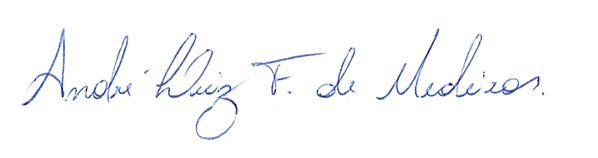 _______________________________________________________                  APRÍGIO PEREIRA DE ARAÚJO NETOVEREADOR - AUTOR